 Math Projects for 5/11-5/15:  We have finished the kindergarten curriculum and for the last 2 weeks we will be doing some 1st grade curriculum to get the students ready for next year.  Answer the questions on another piece of paper.  Send a picture me by email or text.Use your fingers or counters to add the numbers.2+1=                         	f.   2+2=		l.  4+4=3+1=			g.  3+2=		m. 3+3=5+1=			h.  4+2=		n.  5+5=6+1=                           i.   5+2=7+1=			j.   8+2=Use your fingers or counters to subtract the numbers.10-1=			g.  3-2=		n.  6-4=9-1=			h.  4-2=		o.  8-3=8-1=			i.   5-2=		p.  5-4=7-1=                  	j.   6-2=		q.  6-3=6-1=			k.  9-2=		r.   7-5=5-1=			l.   2-2=Language Arts projects for 5/11-5/15Make an ABC book.  In the boxes write the letters A-M (one letter in each box) and write or draw something that starts with that letter.       A a			     B b				C c				D d				        E e			      F f				G g				H h          I i			    J j				K k				L l		M mRead at least 3 stories using raz-kids or any other stories if you can't get online. Please make sure your student is only reading stories for their raz-kid account. I do keep track of how much they read.Draw a picture to go with the memory verse. 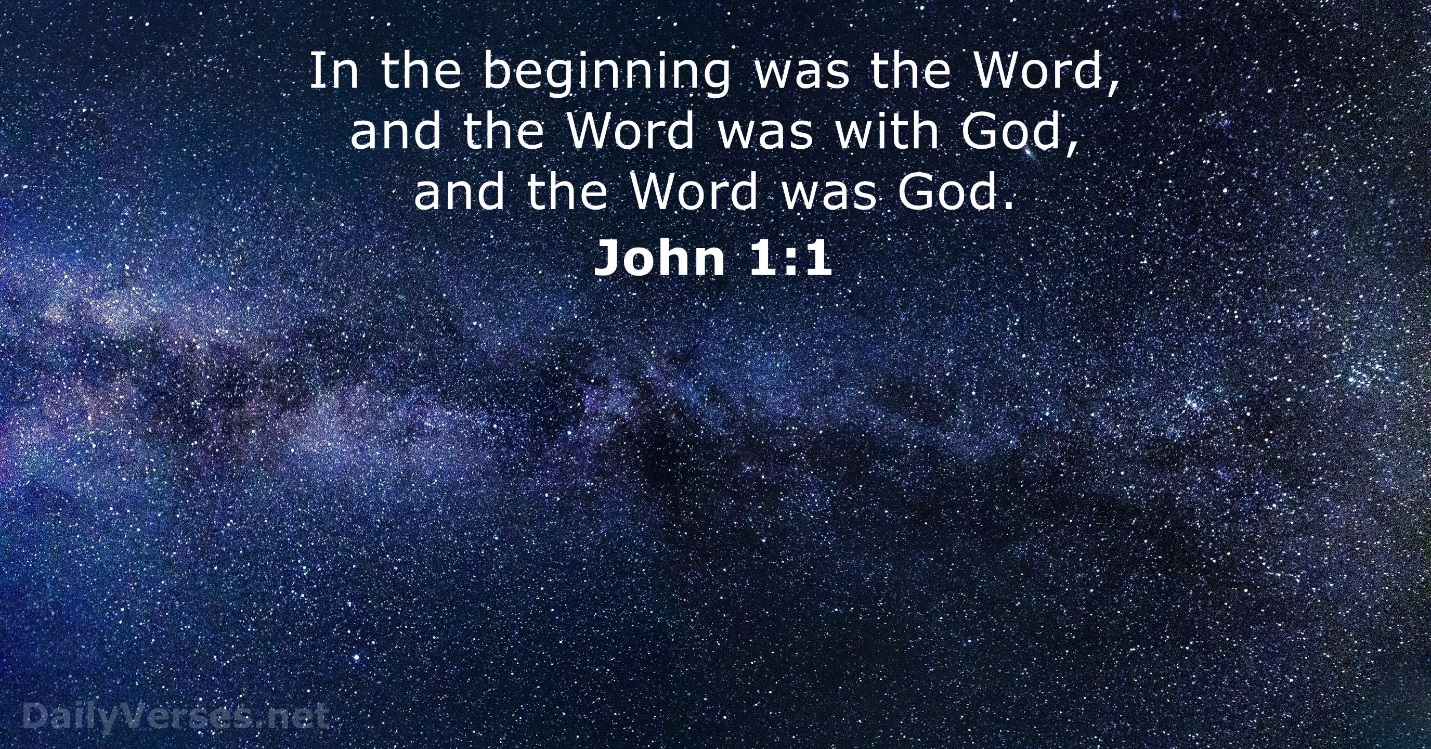 